项目名项目名项目名项目名结果结果结果单位标志标志参考值范围参考值范围糖化血红蛋白糖化血红蛋白糖化血红蛋白糖化血红蛋白8.118.118.11%↑↑4-6.54-6.52019-11-22 13:592019-11-22 13:59化学发光化学发光化学发光样本：Y533193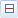 项目名项目名项目名项目名项目名项目名项目名结果单位标志参考值范围参考值范围游离三碘甲状腺原氨酸游离三碘甲状腺原氨酸游离三碘甲状腺原氨酸游离三碘甲状腺原氨酸游离三碘甲状腺原氨酸游离三碘甲状腺原氨酸游离三碘甲状腺原氨酸2.32pg/mL1.21-4.181.21-4.18三碘甲状腺原氨酸三碘甲状腺原氨酸三碘甲状腺原氨酸三碘甲状腺原氨酸三碘甲状腺原氨酸三碘甲状腺原氨酸三碘甲状腺原氨酸0.87ng/ml0.69-2.150.69-2.15促甲状腺激素促甲状腺激素促甲状腺激素促甲状腺激素促甲状腺激素促甲状腺激素促甲状腺激素1.30uIU/ml0.3-4.50.3-4.5游离甲状腺素游离甲状腺素游离甲状腺素游离甲状腺素游离甲状腺素游离甲状腺素游离甲状腺素14.22ng/dL8.9-17.28.9-17.2甲状腺素甲状腺素甲状腺素甲状腺素甲状腺素甲状腺素甲状腺素73.04ng/ml52-12752-127-11-22 13:59生化生化样本：样本：Y533132项目名项目名项目名项目名结果结果单位单位标志参考值范围参考值范围球蛋白球蛋白球蛋白球蛋白15.315.3g/Lg/L↓20-4020-40极低密度脂蛋白极低密度脂蛋白极低密度脂蛋白极低密度脂蛋白0.600.60mmol/Lmmol/L0.25-0.90.25-0.9胱抑素C胱抑素C胱抑素C胱抑素C0.920.92mg/Lmg/L0.56-1.160.56-1.16*谷丙转氨酶*谷丙转氨酶*谷丙转氨酶*谷丙转氨酶18.818.8U/LU/L9-509-50*谷草转氨酶*谷草转氨酶*谷草转氨酶*谷草转氨酶18.018.0U/LU/L15-4015-40*γ-谷氨酰转肽酶*γ-谷氨酰转肽酶*γ-谷氨酰转肽酶*γ-谷氨酰转肽酶1717U/LU/L10-6010-60*总胆红素*总胆红素*总胆红素*总胆红素19.119.1umol/Lumol/L4-254-25直接胆红素直接胆红素直接胆红素直接胆红素7.97.9umol/Lumol/L↑0-70-7*白蛋白*白蛋白*白蛋白*白蛋白48.548.5g/Lg/L40-5540-55胆碱酯酶胆碱酯酶胆碱酯酶胆碱酯酶81328132U/LU/L4000-150004000-15000*碱性磷酸酶*碱性磷酸酶*碱性磷酸酶*碱性磷酸酶8585U/LU/L45-12545-125*尿素*尿素*尿素*尿素4.164.16mmol/Lmmol/L2.5-6.42.5-6.4*尿酸*尿酸*尿酸*尿酸243.0243.0umol/Lumol/L100-450100-450*肌酐*肌酐*肌酐*肌酐62.062.0umol/Lumol/L33-9733-97肌酸激酶肌酸激酶肌酸激酶肌酸激酶2929U/LU/L0-1900-190肌酸酶同工酶肌酸酶同工酶肌酸酶同工酶肌酸酶同工酶99U/LU/L0-240-24*乳酸脱氢酶*乳酸脱氢酶*乳酸脱氢酶*乳酸脱氢酶149149U/LU/L80-28580-285*α羟丁酸脱氢酶*α羟丁酸脱氢酶*α羟丁酸脱氢酶*α羟丁酸脱氢酶117117U/LU/L70-23070-230*葡萄糖*葡萄糖*葡萄糖*葡萄糖8.988.98mmol/Lmmol/L↑3.89-6.113.89-6.11*总胆固醇*总胆固醇*总胆固醇*总胆固醇3.873.87mmol/Lmmol/L3.1-5.73.1-5.7*甘油三酯*甘油三酯*甘油三酯*甘油三酯1.311.31mmol/Lmmol/L0.4-1.850.4-1.85*高密度脂蛋白*高密度脂蛋白*高密度脂蛋白*高密度脂蛋白1.251.25mmol/Lmmol/L0.83-1.960.83-1.96低密度脂蛋白低密度脂蛋白低密度脂蛋白低密度脂蛋白2.152.15mmol/Lmmol/L2.07-3.12.07-3.1载脂蛋白-A1载脂蛋白-A1载脂蛋白-A1载脂蛋白-A11.271.27g/Lg/L1-1.611-1.61载脂蛋白-B载脂蛋白-B载脂蛋白-B载脂蛋白-B0.720.72g/Lg/L0.6-1.140.6-1.14总胆汁酸总胆汁酸总胆汁酸总胆汁酸3.403.40umol/Lumol/L0-100-10白球比白球比白球比白球比3.173.17↑1.2-2.41.2-2.4间接胆红素间接胆红素间接胆红素间接胆红素11.211.2umol/Lumol/L0-170-17*总蛋白*总蛋白*总蛋白*总蛋白63.863.8g/Lg/L↓65-8565-85